ПРОТОКОЛ № _____Доп. Вр.                    в пользу                                           Серия 11-метровых                    в пользу                                            Подпись судьи : _____________________ /_________________________ /ПредупрежденияУдаленияПредставитель принимающей команды: ______________________ / _____________________ Представитель команды гостей: _____________________ / _________________________ Замечания по проведению игры ______________________________________________________________________________________________________________________________________________________________________________________________________________________________________________________________________________________________________________________________________________________________________________________________________________________________________________________________________________________________________________________________Травматические случаи (минута, команда, фамилия, имя, номер, характер повреждения, причины, предварительный диагноз, оказанная помощь): _________________________________________________________________________________________________________________________________________________________________________________________________________________________________________________________________________________________________________________________________________________________________________________________________________________________________________Подпись судьи:   _____________________ / _________________________Представитель команды: ______    __________________  подпись: ___________________    (Фамилия, И.О.)Представитель команды: _________    _____________ __ подпись: ______________________                                                             (Фамилия, И.О.)Лист травматических случаевТравматические случаи (минута, команда, фамилия, имя, номер, характер повреждения, причины, предварительный диагноз, оказанная помощь)_______________________________________________________________________________________________________________________________________________________________________________________________________________________________________________________________________________________________________________________________________________________________________________________________________________________________________________________________________________________________________________________________________________________________________________________________________________________________________________________________________________________________________________________________________________________________________________________________________________________________________________________________________________________________________________________________________________________________________________________________________________________________________________________________________________________________________________________________________________________________________________________________________________________________________________________________________________________________________________________________________________________________________________________________________________________________________________________________________________________________________________Подпись судьи : _________________________ /________________________/ 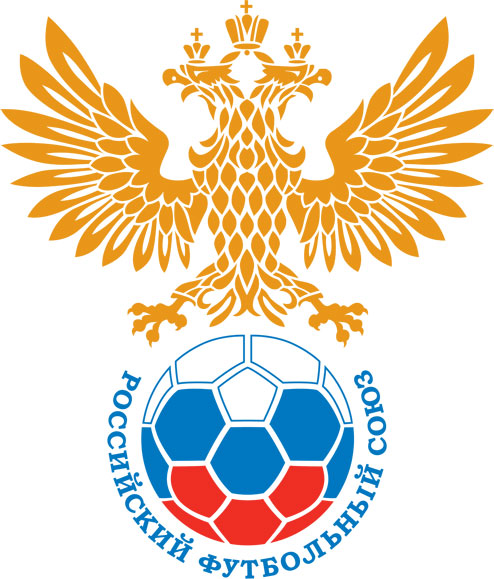 РОССИЙСКИЙ ФУТБОЛЬНЫЙ СОЮЗМАОО СФФ «Центр»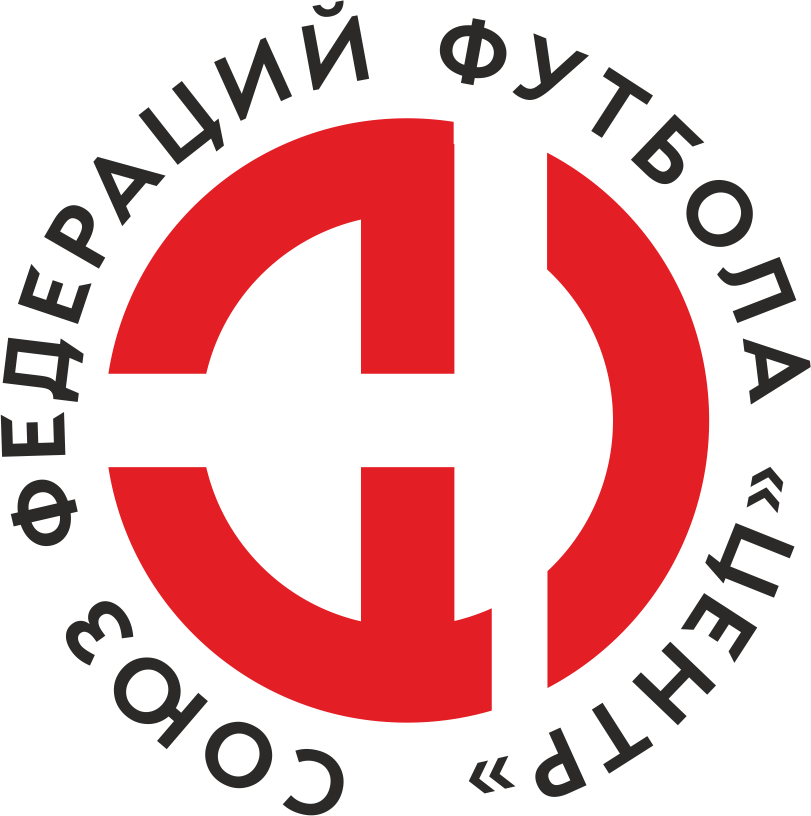    Первенство России по футболу среди команд III дивизиона, зона «Центр» _____ финала Кубка России по футболу среди команд III дивизиона, зона «Центр»Дата:21 августа 2021Академия Спорта (Шебекино)Академия Спорта (Шебекино)Академия Спорта (Шебекино)Академия Спорта (Шебекино)Академия футбола (Тамбов)Академия футбола (Тамбов)команда хозяевкоманда хозяевкоманда хозяевкоманда хозяевкоманда гостейкоманда гостейНачало:12:00Освещение:естественноеестественноеКоличество зрителей:100Результат:0:3в пользуАкадемия футбола (Тамбов)1 тайм:0:1в пользув пользу Академия футбола (Тамбов)Судья:Заикин Дмитрий  (Тула)кат.1 кат.1 помощник:Басов Ростислав (Воронеж)кат.1 кат.2 помощник:Пиженко Антон (Воронеж)кат.1 кат.Резервный судья:Резервный судья:Сергеев Кириллкат.2 кат.Инспектор:Рязанцев Павел Михайлович (Курск)Рязанцев Павел Михайлович (Курск)Рязанцев Павел Михайлович (Курск)Рязанцев Павел Михайлович (Курск)Делегат:СчетИмя, фамилияКомандаМинута, на которой забит мячМинута, на которой забит мячМинута, на которой забит мячСчетИмя, фамилияКомандаС игрыС 11 метровАвтогол0:1Максим ПетровАкадемия футбола (Тамбов)260:2Дмитрий МасленниковАкадемия футбола (Тамбов)760:3Александр МалинАкадемия футбола (Тамбов)90Мин                 Имя, фамилия                          КомандаОснование66Александр СтепановАкадемия Спорта (Шебекино)второе предупреждение в матче (грубая игра)РОССИЙСКИЙ ФУТБОЛЬНЫЙ СОЮЗМАОО СФФ «Центр»РОССИЙСКИЙ ФУТБОЛЬНЫЙ СОЮЗМАОО СФФ «Центр»РОССИЙСКИЙ ФУТБОЛЬНЫЙ СОЮЗМАОО СФФ «Центр»РОССИЙСКИЙ ФУТБОЛЬНЫЙ СОЮЗМАОО СФФ «Центр»РОССИЙСКИЙ ФУТБОЛЬНЫЙ СОЮЗМАОО СФФ «Центр»РОССИЙСКИЙ ФУТБОЛЬНЫЙ СОЮЗМАОО СФФ «Центр»Приложение к протоколу №Приложение к протоколу №Приложение к протоколу №Приложение к протоколу №Дата:21 августа 202121 августа 202121 августа 202121 августа 202121 августа 2021Команда:Команда:Академия Спорта (Шебекино)Академия Спорта (Шебекино)Академия Спорта (Шебекино)Академия Спорта (Шебекино)Академия Спорта (Шебекино)Академия Спорта (Шебекино)Игроки основного составаИгроки основного составаЦвет футболок: белые       Цвет гетр: белыеЦвет футболок: белые       Цвет гетр: белыеЦвет футболок: белые       Цвет гетр: белыеЦвет футболок: белые       Цвет гетр: белыеНЛ – нелюбительНЛОВ – нелюбитель,ограничение возраста НЛ – нелюбительНЛОВ – нелюбитель,ограничение возраста Номер игрокаЗаполняется печатными буквамиЗаполняется печатными буквамиЗаполняется печатными буквамиНЛ – нелюбительНЛОВ – нелюбитель,ограничение возраста НЛ – нелюбительНЛОВ – нелюбитель,ограничение возраста Номер игрокаИмя, фамилияИмя, фамилияИмя, фамилия1Алексей Кудинов Алексей Кудинов Алексей Кудинов НЛОВ19Александр Степанов Александр Степанов Александр Степанов НЛ2Владимир Мастеров Владимир Мастеров Владимир Мастеров 3Роман Ходеев Роман Ходеев Роман Ходеев 6Михаил Криворучко Михаил Криворучко Михаил Криворучко НЛОВ13Дмитрий Денисов Дмитрий Денисов Дмитрий Денисов НЛ5Владислав Корнеев Владислав Корнеев Владислав Корнеев НЛ4Александр Агеев Александр Агеев Александр Агеев 15Дмитрий Калинин Дмитрий Калинин Дмитрий Калинин НЛОВ7Никита Ершов Никита Ершов Никита Ершов НЛОВ16Данила Матвевнин Данила Матвевнин Данила Матвевнин Запасные игроки Запасные игроки Запасные игроки Запасные игроки Запасные игроки Запасные игроки 12Иван ЛеденевИван ЛеденевИван Леденев9Иван НосуленкоИван НосуленкоИван Носуленко20Александр РоговАлександр РоговАлександр Рогов8Дмитрий ДурневДмитрий ДурневДмитрий Дурнев11Антон ТесленкоАнтон ТесленкоАнтон Тесленко17Михаил КупинМихаил КупинМихаил Купин18Данил КулиевДанил КулиевДанил Кулиев10Максим КолосенцевМаксим КолосенцевМаксим КолосенцевНЛОВ14Илья КонтанистовИлья КонтанистовИлья КонтанистовТренерский состав и персонал Тренерский состав и персонал Фамилия, имя, отчествоФамилия, имя, отчествоДолжностьДолжностьТренерский состав и персонал Тренерский состав и персонал 1Михаил Юрьевич Павлов Главный тренерГлавный тренерТренерский состав и персонал Тренерский состав и персонал 2Сергей Владимирович ПоповТренерТренер34567ЗаменаЗаменаВместоВместоВместоВышелВышелВышелВышелМинМинСудья: _________________________Судья: _________________________Судья: _________________________11Роман ХодеевРоман ХодеевРоман ХодеевДанил КулиевДанил КулиевДанил КулиевДанил Кулиев464622Никита ЕршовНикита ЕршовНикита ЕршовМаксим КолосенцевМаксим КолосенцевМаксим КолосенцевМаксим Колосенцев7070Подпись Судьи: _________________Подпись Судьи: _________________Подпись Судьи: _________________33Данила МатвевнинДанила МатвевнинДанила МатвевнинИлья КонтанистовИлья КонтанистовИлья КонтанистовИлья Контанистов7575Подпись Судьи: _________________Подпись Судьи: _________________Подпись Судьи: _________________44Дмитрий ДенисовДмитрий ДенисовДмитрий ДенисовМихаил КупинМихаил КупинМихаил КупинМихаил Купин8787556677        РОССИЙСКИЙ ФУТБОЛЬНЫЙ СОЮЗМАОО СФФ «Центр»        РОССИЙСКИЙ ФУТБОЛЬНЫЙ СОЮЗМАОО СФФ «Центр»        РОССИЙСКИЙ ФУТБОЛЬНЫЙ СОЮЗМАОО СФФ «Центр»        РОССИЙСКИЙ ФУТБОЛЬНЫЙ СОЮЗМАОО СФФ «Центр»        РОССИЙСКИЙ ФУТБОЛЬНЫЙ СОЮЗМАОО СФФ «Центр»        РОССИЙСКИЙ ФУТБОЛЬНЫЙ СОЮЗМАОО СФФ «Центр»        РОССИЙСКИЙ ФУТБОЛЬНЫЙ СОЮЗМАОО СФФ «Центр»        РОССИЙСКИЙ ФУТБОЛЬНЫЙ СОЮЗМАОО СФФ «Центр»        РОССИЙСКИЙ ФУТБОЛЬНЫЙ СОЮЗМАОО СФФ «Центр»Приложение к протоколу №Приложение к протоколу №Приложение к протоколу №Приложение к протоколу №Приложение к протоколу №Приложение к протоколу №Дата:Дата:21 августа 202121 августа 202121 августа 202121 августа 202121 августа 202121 августа 2021Команда:Команда:Команда:Академия футбола (Тамбов)Академия футбола (Тамбов)Академия футбола (Тамбов)Академия футбола (Тамбов)Академия футбола (Тамбов)Академия футбола (Тамбов)Академия футбола (Тамбов)Академия футбола (Тамбов)Академия футбола (Тамбов)Игроки основного составаИгроки основного составаЦвет футболок: синие   Цвет гетр:  синиеЦвет футболок: синие   Цвет гетр:  синиеЦвет футболок: синие   Цвет гетр:  синиеЦвет футболок: синие   Цвет гетр:  синиеНЛ – нелюбительНЛОВ – нелюбитель,ограничение возрастаНЛ – нелюбительНЛОВ – нелюбитель,ограничение возрастаНомер игрокаЗаполняется печатными буквамиЗаполняется печатными буквамиЗаполняется печатными буквамиНЛ – нелюбительНЛОВ – нелюбитель,ограничение возрастаНЛ – нелюбительНЛОВ – нелюбитель,ограничение возрастаНомер игрокаИмя, фамилияИмя, фамилияИмя, фамилия12Александр Баженов Александр Баженов Александр Баженов 4Сергей Щигорев Сергей Щигорев Сергей Щигорев 3Святослав Шабанов Святослав Шабанов Святослав Шабанов 15Максим Карпухин Максим Карпухин Максим Карпухин 21Иван Овсянников Иван Овсянников Иван Овсянников 6Даниил Мишутин Даниил Мишутин Даниил Мишутин 2Антон Архипов Антон Архипов Антон Архипов 10Максим Петров Максим Петров Максим Петров 17Дмитрий Масленников Дмитрий Масленников Дмитрий Масленников 19Александр Новиков Александр Новиков Александр Новиков 5Роман Жеребятьев Роман Жеребятьев Роман Жеребятьев Запасные игроки Запасные игроки Запасные игроки Запасные игроки Запасные игроки Запасные игроки 31Дмитрий ВяловДмитрий ВяловДмитрий Вялов11Данила ЖивилковДанила ЖивилковДанила Живилков20Александр МалинАлександр МалинАлександр Малин7Михаил УсанинМихаил УсанинМихаил Усанин22Вадим КривоносовВадим КривоносовВадим Кривоносов9Игорь ДворяшинИгорь ДворяшинИгорь Дворяшин14Алексей ПоповАлексей ПоповАлексей ПоповТренерский состав и персонал Тренерский состав и персонал Фамилия, имя, отчествоФамилия, имя, отчествоДолжностьДолжностьТренерский состав и персонал Тренерский состав и персонал 1Вячеслав Вячеславович ГоляковНачальник командыНачальник командыТренерский состав и персонал Тренерский состав и персонал 234567Замена Замена ВместоВместоВышелМинСудья : ______________________Судья : ______________________11Александр НовиковАлександр НовиковАлексей Попов5622Антон АрхиповАнтон АрхиповДанила Живилков65Подпись Судьи : ______________Подпись Судьи : ______________Подпись Судьи : ______________33Даниил МишутинДаниил МишутинАлександр Малин74Подпись Судьи : ______________Подпись Судьи : ______________Подпись Судьи : ______________44Роман ЖеребятьевРоман ЖеребятьевМихаил Усанин7955Дмитрий МасленниковДмитрий МасленниковИгорь Дворяшин8966Сергей ЩигоревСергей ЩигоревВадим Кривоносов90+77        РОССИЙСКИЙ ФУТБОЛЬНЫЙ СОЮЗМАОО СФФ «Центр»        РОССИЙСКИЙ ФУТБОЛЬНЫЙ СОЮЗМАОО СФФ «Центр»        РОССИЙСКИЙ ФУТБОЛЬНЫЙ СОЮЗМАОО СФФ «Центр»        РОССИЙСКИЙ ФУТБОЛЬНЫЙ СОЮЗМАОО СФФ «Центр»   Первенство России по футболу среди футбольных команд III дивизиона, зона «Центр» _____ финала Кубка России по футболу среди футбольных команд III дивизиона, зона «Центр»       Приложение к протоколу №Дата:21 августа 2021Академия Спорта (Шебекино)Академия футбола (Тамбов)команда хозяевкоманда гостей